Grünhartau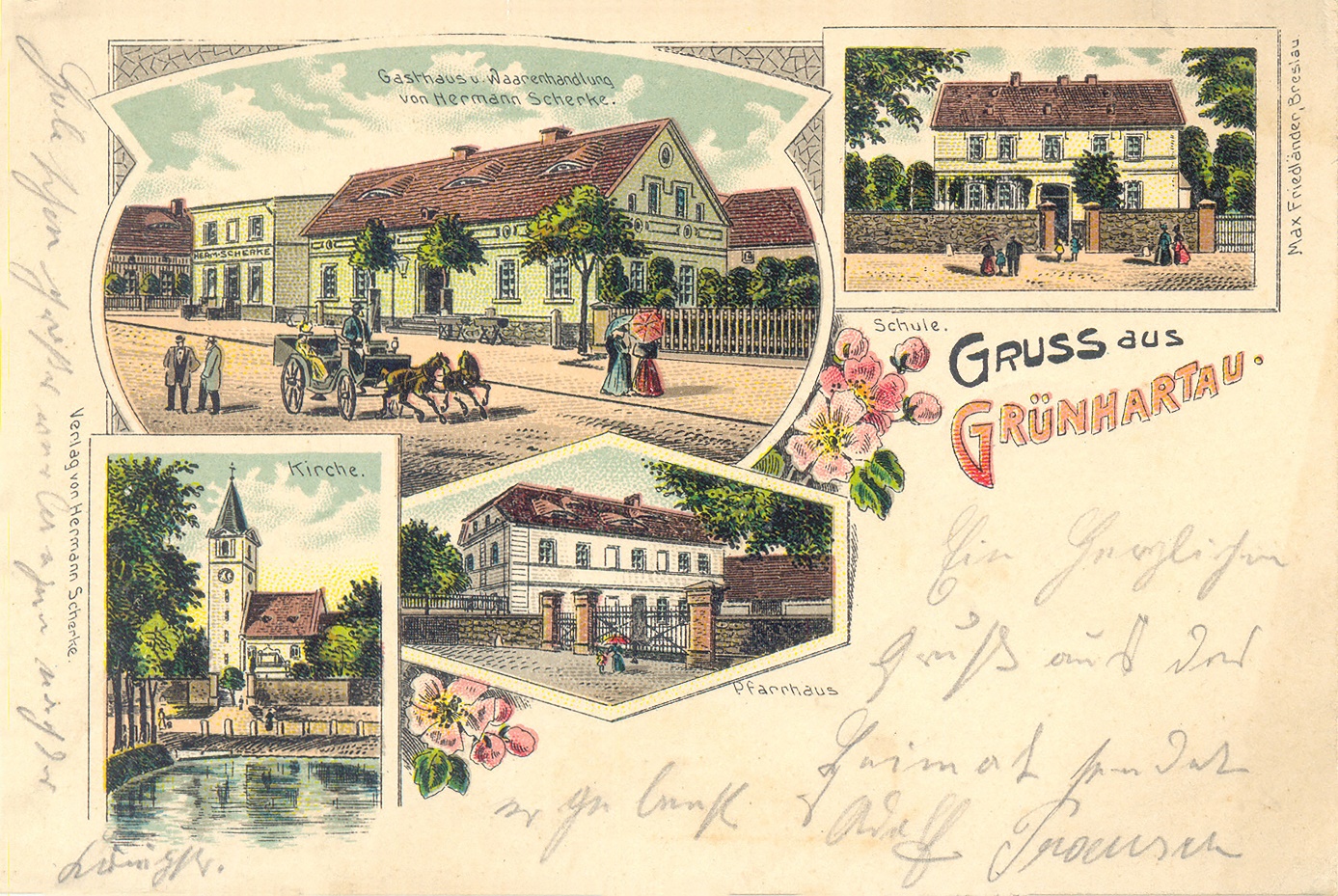 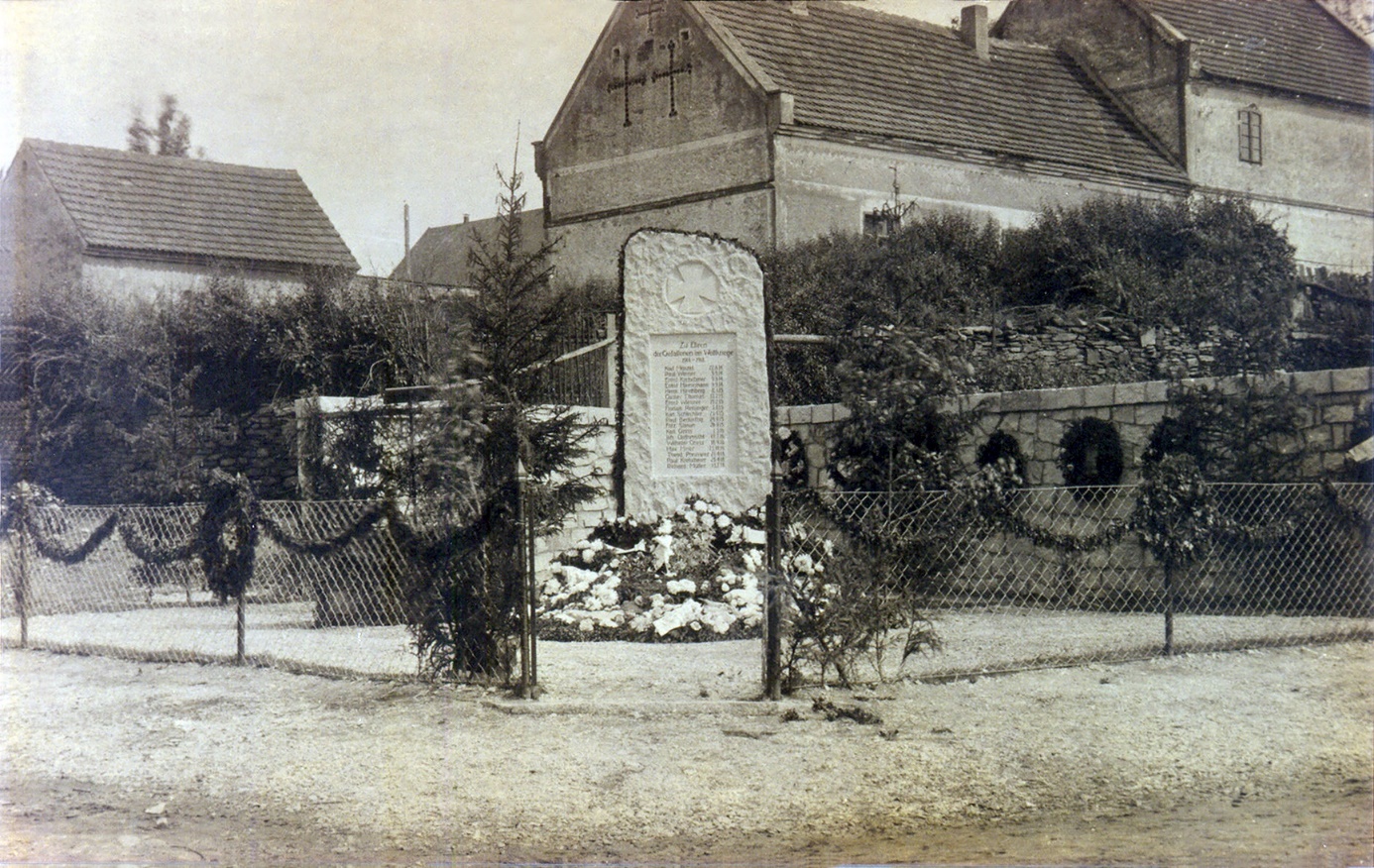 Am Kriegerdenkmal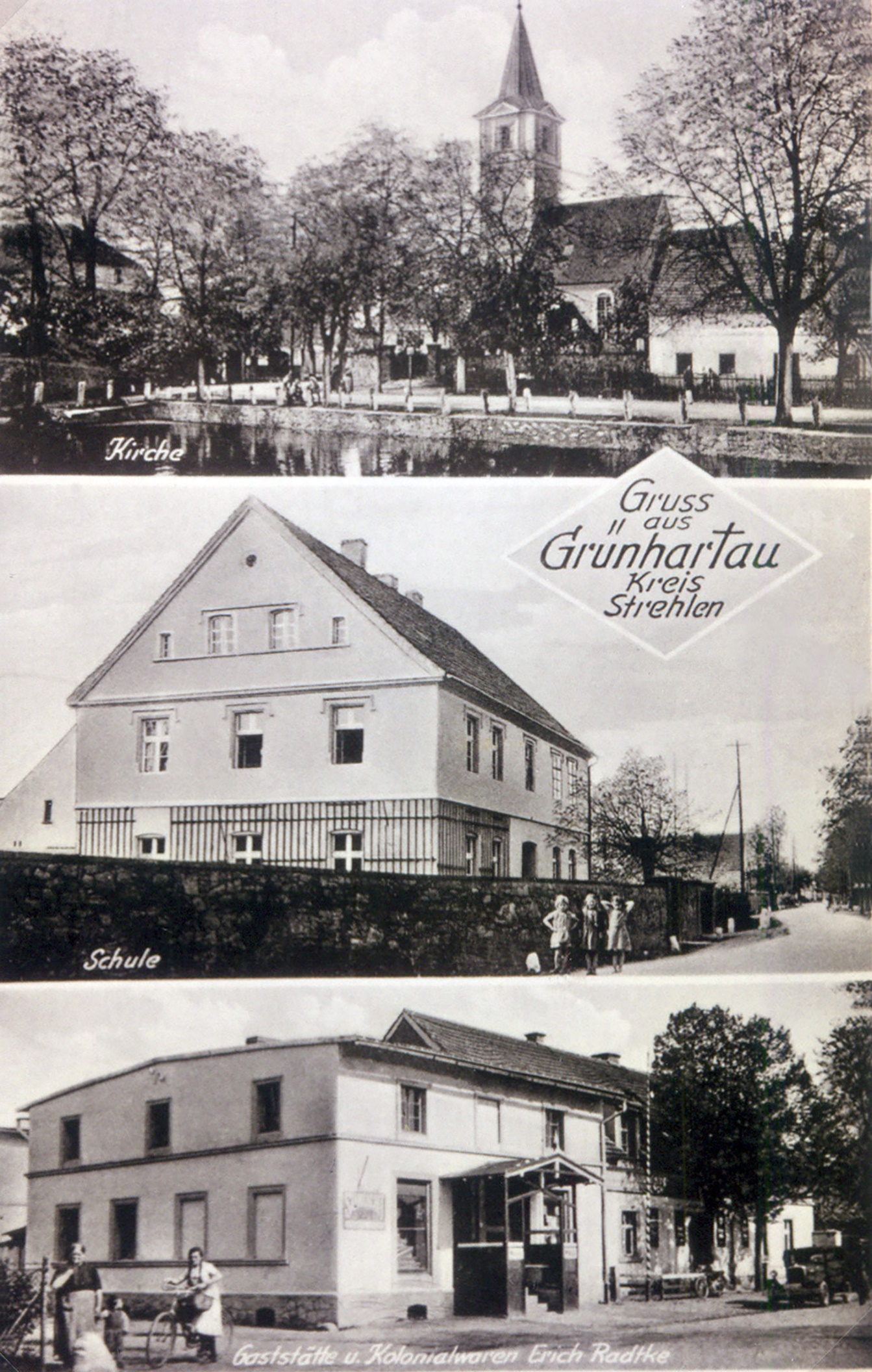 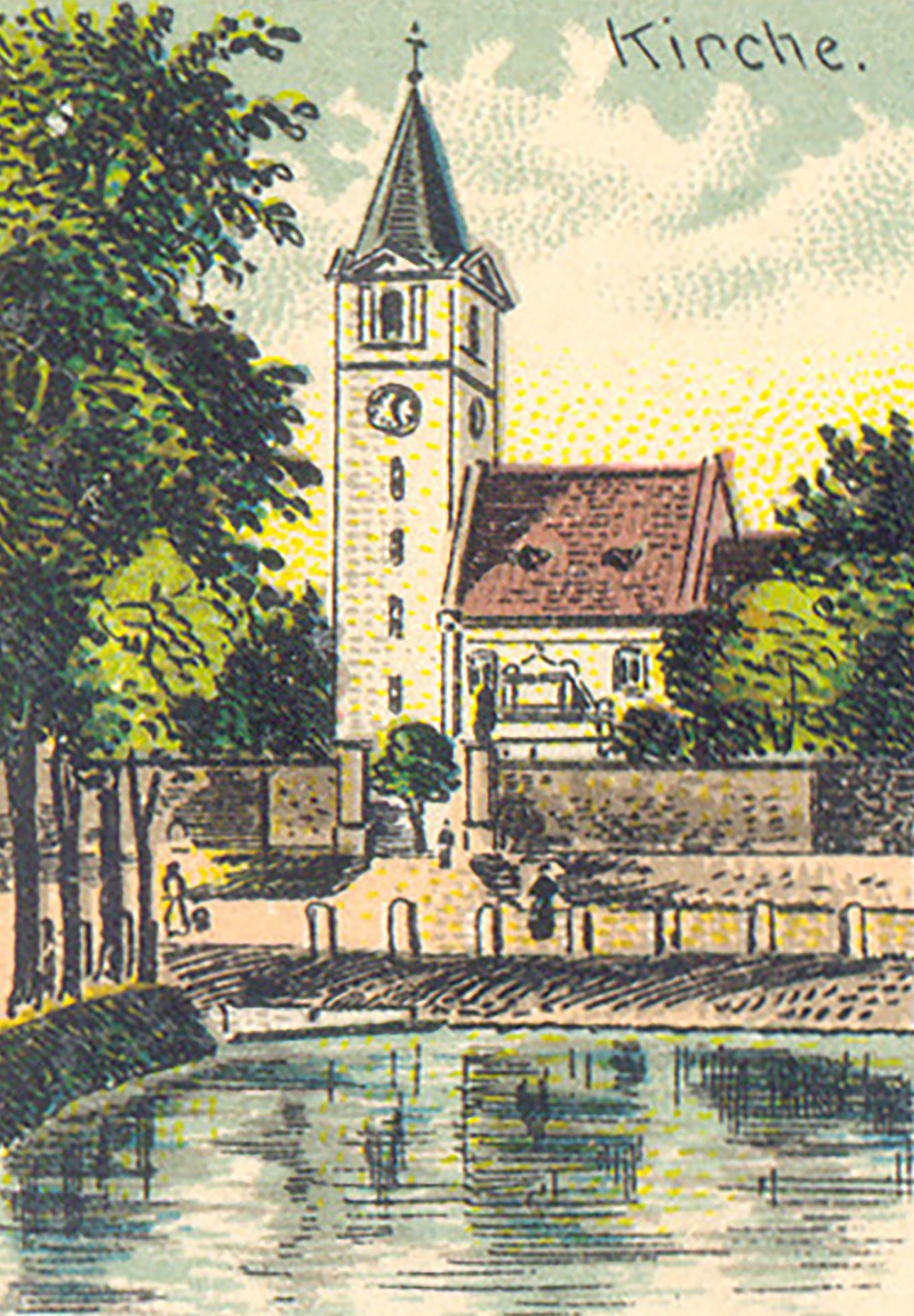 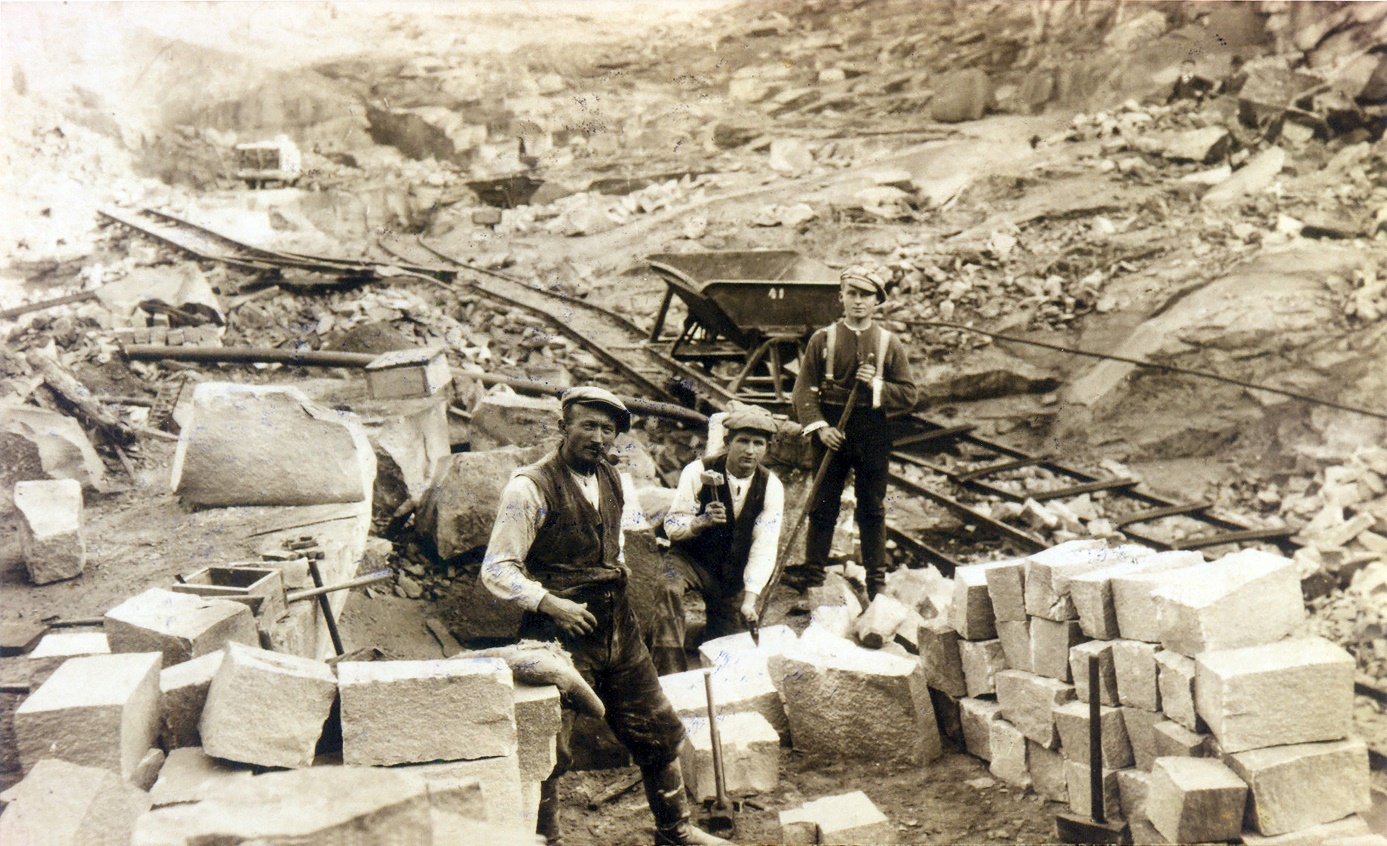 Im Steinbruch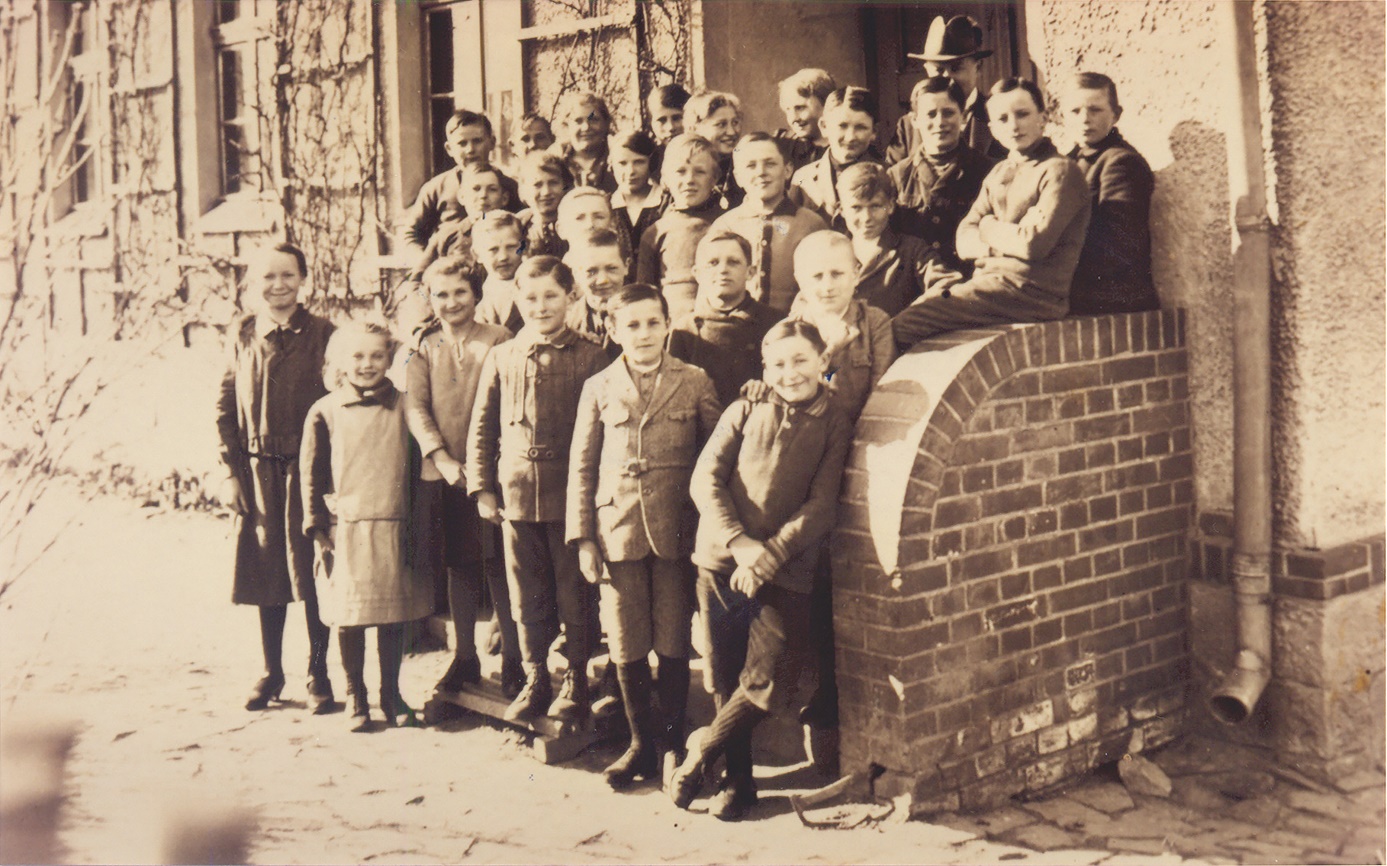 Eine Schulklasse